Муниципальное бюджетное учреждение«Межпоселенческая центральная библиотека»Ординского муниципального района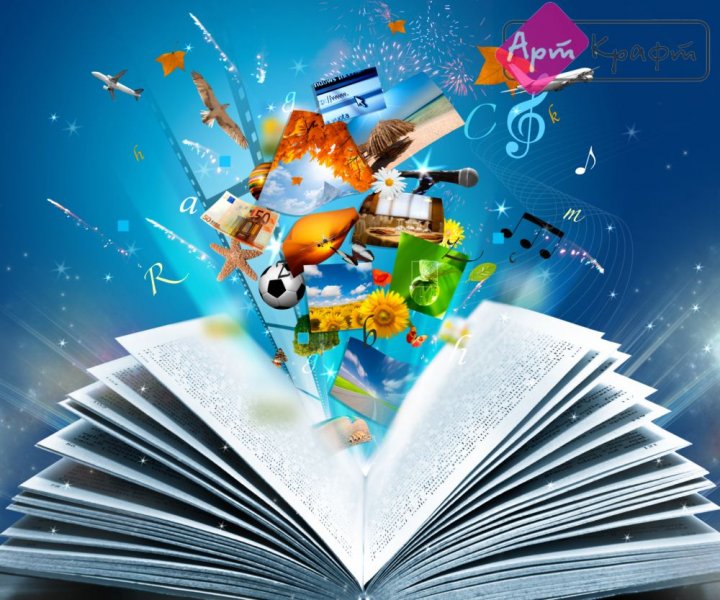 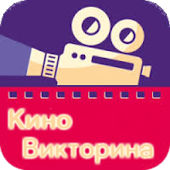 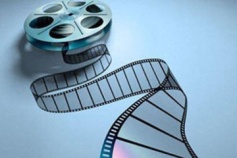 Библиотечный капустник, посвященный Общероссийскому Дню библиотек «На киностудии»Сценарийс. Орда, 2016г.Ведущий. Добрый день, уважаемые коллеги, дорогие  гости! Уже не один год,  по  установившейся традиции,  мы собираемся в этом уютном зале, чтобы сообща отметить наш профессиональный праздник.  Здесь мы можем  увидеть и оценить, какие  это творческие, обаятельные и интересные люди – работники библиотек Ординсого муниципального района.Слово – начальнику отдела по социальной политике администрации Ординского муниципального района Ульяне Александровне Зотовой (поздравление и награждение Грамотами).Слово – директору МБУ «Межпоселенческая центральная библиотека» Ординского муниципального района Наталье Ивановне Батраковой (поздравление).Управдом: Я Варвара Сергеевна Плющ. Что здесь происходит? Семен Семеныч, вы опять пьете, дебоширите и морально разлагаетесь? Он: Варвара Сергеевна, вы же меня знаете. Как я могу? Управдом: Вы – можете! Столько лет вы искусно маскировались под порядочного человека, но меня не проведешь! Кто это? Она: Я ведущая этого праздника Управдом: Так. Интересно. Что за праздник? Она: Общероссийский День библиотек. Управдом: Отлично! Семен Семеныч, распространите информацию среди жильцов нашего ЖЭКа. Он: А-а-а… Управдом: А если не будут праздновать – отключим газ! Ведущий.Кино – всенародно любимое искусство. К нему неравнодушны и взрослые и дети, и конечно библиотекари! Сегодня нам предстоит экскурсия на киностудию, где рождаются новые фильмы. Уважаемые коллеги, вы можете в полной мере насладиться особенным миром кино и продемонстрировать свои способности к воображению, перевоплощению, а также – посостязаться в сообразительности и в эрудиции.Ведущий. Критерий оценки успеха на «киношном» поприще – «кадрик». У кого к концу съемок их будет больше, а  «кинолента» самая длинная, тот становится обладателем главного приза. Большая просьба – участвовать активнее!!!ПРАЗДНИЧНАЯ ПРОГРАММАДубль 1. ПОЗДРАВЛЕНИЕ С ПРАЗДНИКОМК съемкам этого сюжета готовились особенно тщательно, разучивая роли и репетируя перед зеркалом. Здесь важно всё: грим, костюмы, правильная манера двигаться и говорить, музыкальное сопровождение… Итак, Межпоселенческая центральная библиотека «Кино-шарж». Поздравление с Общероссийским Днём библиотек от имени персонажей фильмов«Огласите весь список, пожалуйста». (К/ф «Операция «Ы» и другие приключения Шурика»)  «Я не трус, но я боюсь». (К/ф «Полосатый рейс»)Жить хорошо, а хорошо жить еще лучше!» (К/ф «Кавказская пленница»)  «Пора-пора-порадуемся на своем веку!» (К/ф«Три мушкетера») «А мы тут, знаете, всё плюшками балуемся!» (М/ф «Карлсон вернулся») «Счастье – это когда тебя понимают». (К/ф «Доживем до понедельника»)Хорошая это книга – эн-цик-ло-педия. Надо газетой обернуть (к/ф дело было в Пенькове)Имею желание купить дом, но не имею возможности. Имею  возможность купить козу, но... не имею желания. Так выпьем за то, чтобы наши желания всегда совпадали с нашими возможностями... (к/ф Кавказская пленница)Хорошо излагает, зараза! Учитесь, Киса!Все. Кина не будет... Электричество кончилось.
(Джентельмены удачи)Ведущий. Замечательно, замечательно вы говорите! А хорошо бы в День библиотек не только что-нибудь послушать, но и что-нибудь посмотреть. Ведущий. Вы можете на меня посмотреть. Ведущий. Если можно, я бы все-таки посмотрела на экран. Ведущий. Да, пожалуйста! (фильм от МЦБ сказка-быль о профессии «Сиди отдыхай»). Библиотекари Ашапского сельского поселения Библиотекари Красноясыльского сельского поселенияБиблиотекари Карьевского сельского поселенияБиблиотекари Медянского сельского поселения (Звучат поздравления и пожелания с Общероссийским Днем библиотек). Дубль 2. ЗВУКОВАЯ КИНОВИКТОРИНА «УЗНАЙ ПО ФРАЗЕ»Мы приготовили для вас подборку фраз из самых популярных и любимых российских фильмов. Ваша задача – по фразе определить название фильма. За правильный ответ получаете «кадрик» (проверим вас на знание фильмов). Дубль 3. «ПЕРЕВЕРТЫШИ» НАЗВАНИЙ ФИЛЬМОВ Теперь предстоит задание посложнее: нужно угадать, о каком фильме идет речь, по названиям-перевертышам. Расшифровать перевертыши несложно. Просто в них надо заменить слова на противоположные по значению, в то время как предлоги и союзы сохраняются. Например, перевертыш «Животное-скорпион» – это на самом деле «Человек-паук».Каждый восстановленный вариант названия поощряется «кадриком».Варианты «перевертышей» названий фильмов•	«Черная луна тайги». - «Белое солнце пустыни».•	«Аэропорт для всех». - «Вокзал для двоих».•	«Весенний спринт». - «Осенний марафон».•	«Время разлуки оставить можно» - «Место встречи изменить нельзя».•	«Дневная толпа». - «Ночной дозор».•	«Уральская гостья». - «Кавказская пленница».•	«Клетчатое турне». - «Полосатый рейс».•	«Вымрем до воскресенья». - «Доживем до понедельника».•	«Василий Иванович остается в бизнесе» - «Иван Васильевич меняет профессию»•	«Не опасайся самоката». - «Берегись автомобиля».•	«Подите вон, или Своим выход разрешен». - «Добро пожаловать, или Посторонним вход воспрещен».•	«Пешеходные прогулки наяву и во сне». - «Полеты во сне и наяву».•	«Короткий урок». - «Большая перемена».•	«Рабочий день». - «Карнавальная ночь».•	«Взрослые Невского». - «Дети Арбата».•	«21 тумбочка». - «12 стульев».•	«Уродец». - «Красотка».•	«Вассал квадратов». - «Властелин колец».•	«До свидания, ты наш дядя!» - «Здравствуйте, я ваша тетя!»•	«Все на улице». - «Один дома».•	«Перед засухой в субботу». - «После дождичка	в четверг».Дубль 4. ВОПРОС – ОТВЕТВ общем, все понятно: есть вопросы и должны быть ответы.О чем пойдет речь? Конечно же о кино! При озвучивании ответов от игроков потребуется актерское мастерство, потому что именно в правильной интонации весь смак!Варианты вопросов- О чем подумал наш друг, проснувшись сегодня утром, осознав, что он повзрослел еще на год?- Что обычно отвечает наш друг на просьбу мамы сходить в магазин?- Что бурчит в адрес учительницы наш друг, получив досадно низкую отметку?- Какими словами, сидя у телевизора, комментирует наш друг момент, когда сборная России по футболу пропускает гол?- Что обычно отвечает наш друг на вопрос родителей: «Ты уже выучил все уроки?»- Какую фразу произносит наш друг, желая познакомиться с понравившейся девушкой?- Что неизменно отвечает наш друг на требование контролера в общественном транспорте предъявить билет?- Что может услышать в ответ одноклассница нашего друга на свое предложение помечтать вместе при луне?- Что чаще всего слышат родители нашего друга в ответ на свой вопрос: «К доске сегодня вызывали?»- Какой фразой учителя был разбужен наш друг, когда заснул на уроке?- Какими словами среагирует наш друг на просьбу подруги друга подарить ей свое фото в рамке?- Как объясняет наш друг дежурному учителю, почему он пришел в школу без сменной обуви?- Как обычно благодарит наш друг бабушку, отведав ее вкуснейших пирожков?- Какую фразу учителя предпочел бы прочитать наш друг в своем дневнике?- Что ответил друг нашему другу в ответ на предложение провести все летние каникулы в самостоятельно возведенном шалаше?- Что ответила нашему другу его мама после сообщения сына о намерении покрасить волосы в зеленый цвет?- Как звучит жизненное кредо нашего друга?Варианты ответов«Когда деревья были большими».«Кавказская пленница».«Здравствуйте, я ваша тетя!»«Криминальное чтиво».«Ирония судьбы, или С легким паром!».«Вооружен и очень опасен».«Приходите завтра».«Доживем до понедельника».«Дайте жалобную книгу».«Любовь и голуби».«В джазе только девушки».«Карнавальная ночь».«После дождичка в четверг».«Место встречи изменить нельзя».«Свой среди чужих, чужой среди своих».«Ширли-мырли».«Вам и не снилось».«Москва слезам не верит».«Прощайте, голуби».«Зигзаг удачи».«Веселые ребята».«Обыкновенное чудо».«Особенности национальной охоты».«Почти смешная история».«Рыжий, честный, влюбленный».«Мы с вами где-то встречались».«Розыгрыш».«Любимая женщина механика Гаврилова».«Не бойся, я с тобой».Дубль 5. ЗАМЕДЛЕННЫЕ ДВИЖЕНИЯВызываются 5 участников. Все любители кино знают, что такое замедленная съемка. К этому приему прибегают режиссеры и операторы, когда хотят обратить внимание зрителей на тончайшие оттенки мимики и пластики героя. Попробуйте изобразить некоторые нетрадиционные замедленные сцены. В замедленном темпе покажите, как человек:чихает;убивает комара;чешет под лопаткой;принимает лекарство;обгрызает ноготь.Дубль 9. ТАНЦЕВАЛЬНЫЙ МАРАФОНПришло время праздничной дискотеки. Она у нас необычная. Диджейпостарался и сделал подборку популярных песен из известных кинофильмов разных лет. Вы должны определить, из какого фильма (название фильма) та или иная песня. Угадавшему уходят наградные «кадрики». «Тишина. Звук. Начали»!!!2. Предусмотрено и другое состязание «Танцпол». Вызываются желающие пополнить свой «кадровый фонд». Так как дискотека проходит на киностудии, ее посетители должны проявить свое умение перевоплощаться и в танце. Заявление справедливое, и гостям нужно станцевать как:-	зайчики;-	регулировщики движения;-	курочки;-	фигуристы на льду;-	медведи;-	балерины и т. д.Дубль 6. ФИНАЛЬНАЯ СЦЕНАФинальная сцена – сцена торжественная.Потому что будет проходить награждение участников состязаний за заслуги перед кинематографом.Ведущий. Главная премия (                                    ) достается обладателю наибольшего количества победных «кадриков» –  Ведущий.Стоп-кадр! Снято!Ведущий. Вот и подошло к концу наше путешествие на киностудию. Вы сегодня показали, как хорошо знаете наши родные фильмы, которые всегда дарят вам радость, учат вас добру и справедливости. А мы возвращаемся в БИБЛИОТЕКУ! Потому что сегодня Общероссийский День библиотек.Самое время приступить к праздничному столу!Составитель: Н.М. Порошина, зав. методико-библиографическим отделом